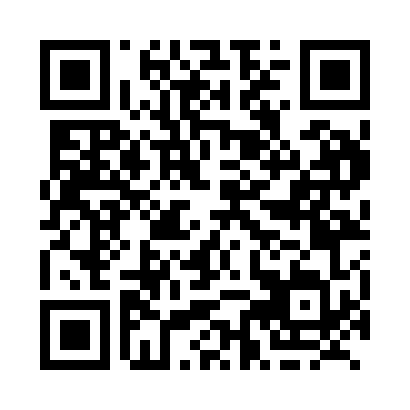 Prayer times for Mortimer, New Brunswick, CanadaMon 1 Jul 2024 - Wed 31 Jul 2024High Latitude Method: Angle Based RulePrayer Calculation Method: Islamic Society of North AmericaAsar Calculation Method: HanafiPrayer times provided by https://www.salahtimes.comDateDayFajrSunriseDhuhrAsrMaghribIsha1Mon3:295:331:256:509:1711:202Tue3:305:331:256:509:1711:203Wed3:315:341:256:509:1711:194Thu3:335:351:266:509:1611:185Fri3:345:351:266:509:1611:176Sat3:355:361:266:509:1611:167Sun3:365:371:266:499:1511:158Mon3:385:381:266:499:1511:149Tue3:395:381:266:499:1411:1310Wed3:405:391:276:499:1411:1211Thu3:425:401:276:499:1311:1112Fri3:435:411:276:489:1211:1013Sat3:455:421:276:489:1211:0814Sun3:475:431:276:489:1111:0715Mon3:485:441:276:479:1011:0516Tue3:505:451:276:479:0911:0417Wed3:515:461:276:469:0811:0218Thu3:535:471:276:469:0711:0119Fri3:555:481:276:459:0610:5920Sat3:575:491:286:459:0610:5721Sun3:585:501:286:449:0510:5622Mon4:005:511:286:449:0310:5423Tue4:025:521:286:439:0210:5224Wed4:045:531:286:439:0110:5025Thu4:065:551:286:429:0010:4926Fri4:075:561:286:418:5910:4727Sat4:095:571:286:408:5810:4528Sun4:115:581:286:408:5710:4329Mon4:135:591:286:398:5510:4130Tue4:156:001:286:388:5410:3931Wed4:176:021:276:378:5310:37